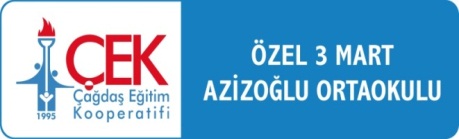 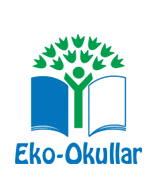   Tüketicilerin tüketim alışkanlıkları ve kararları çeşitli faktörler tarafından etkilenmektedir. Eko okullar için, ÇEK Özel 3 Mart Azizoğlu velilerinin tüketim alışkanlıkları üstüne anket çalışması yapılmaktadır.                                                                                                                                                                              FEN BİLİMLERİ BÖLÜMÜEVETHAYIR1Markasız ürünleri kullanmamaya çalışırım.2Mücevher ve aksesuar olarak taklit ürün kullanmamayı tercih ederim.3Ürün içeriğinin doğal olmasına dikkat ederim.4Gıda ürünlerini satın alırken yakın çevre tavsiyesi kararımı etkiler. 5Sahip olmayı çok istediğim markalı ve yüksek fiyatlı bir ürün için tüketici kredisi çekmekten kaçınmam.6Alışveriş yaparken sadece ihtiyacım olan ürünleri almam. İsteklerimihtiyaçlarımdan önce gelir.7Dışarıda yemek yemeğe gitmek benim için bir alışkanlıktır.8Günlük yaşamımı sürdürmede profesyonel hizmet desteği satın almaktan hoşlanırım (Kahya, şoför, yardımcı, aşçı, hizmetçi vb.)9Bugünkü tüketimimi gerçekleştirirken, gelecekteki gelirimi dikkate alarak akılcı davranmayı beceremem. 10Sahip olduğum ürünler ihtiyacımı karşılıyor olsa bile yenilikçi olanı almayı tercih ederim.11İhtiyacım olmadığı halde reklamlarda gördüğüm duyduğum için gıdaürünlerini denemek için satın alırım. 12Kredi kartı ile alışveriş yapmak, tüketimimin artmasına yol açıyor.13Reklamlar o an satın alma ihtiyacı duymasam dahi ürünlerinözellikleriyle ilgili merakımı uyandırır. 14Gıda ürünü satın alacağım zaman markete gitmeden piyasadakiçeşitleriyle ilgili araştırma yaparım. 15Gıda ürünlerinin reklamlarını izledikten sonra söz konusu ürünlerekarşı deneme/satın alma arzusu duyarım. 